Занятие по развитию речи «Зима. Зимние забавы»Уважаемые родители! Поиграйте с ребенком, разогрейте пальчикиПальчиковая гимнастика:На полянку на лужок тихо падает снежок;Улеглись снежинки – белые пушинки.Ох, как холодно зимой! (сжимают и разжимают пальцы)Не хочу идти домой!Нужно ручки мне согреть (делают повороты кистями рук)Подышать: «Х-Х-Х!» - (дышат на руки)И потереть (хлопают в ладоши).Посмотрите вместе с ребенком в окно, расскажите ему: Наступила  зима, лежит снег, холодно. Спросите у малыша: Чем можно заняться на прогулке? (играть, кататься на санках, лепить снеговика).А, тебе, нравится играть зимой? Рассмотрите внимательно вместе  картину «Зимние забавы»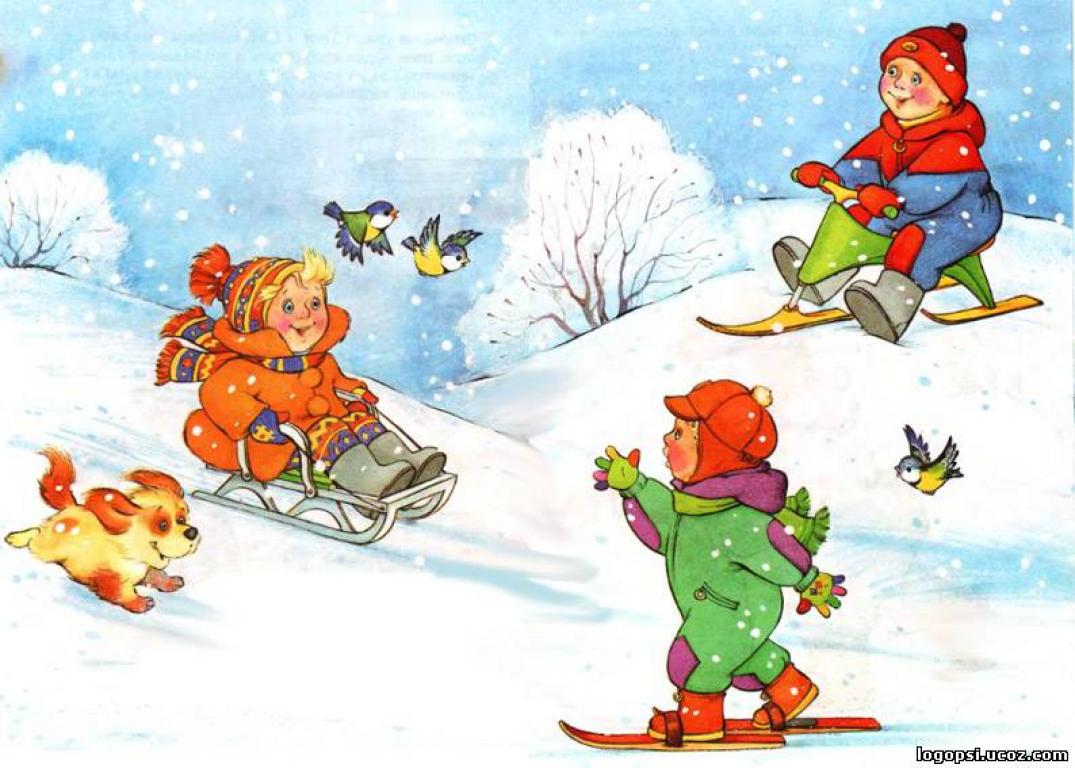 Спросите малыша:-Какое время года? -Как ты догадался, что зима? -Кто нарисован на картине? -Как одета девочка? -Почему она так одета? Что делает девочка? -Также спросите про остальных детей.Вы  рассмотрели картину. А теперь, расскажите ребенку про эту картину. Наступила зима. Стало холодно. Кругом лежит снег. Дети вышли гулять. Они оделись тепло. Ребятишки взяли санки и лыжи, и пошли кататься с горки. Вместе с ними побежал гулять щенок. Очень весело зимой на горке. Предложите своему малышу вместе составить рассказ. Взрослый начинает предложение, ребенок договаривает. - Наступила (зима).- Стало (холодно).- Кругом лежит (снег).- Дети вышли (гулять).- Они оделись (тепло).- Дети взяли с собой (санки, лыжи).- Еще с ними отправился гулять (щенок).- На горке очень (весело)Сообщите своему малышу, что вы сейчас вместе с ним  пойдете гулять и кататься на санках. Ребенок будет очень рад! 